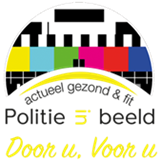 Goede doelen voetbaltoernooi 2019INSCHRIJFFORMULIEROm de inschrijving overzichtelijk te houden vragen wij, één aanvoerder te benoemen per team en een namenlijst in te leveren met naam en achternaam van de spelers uit dit team. Vergeet niet de contactgegevens in te vullen. Ieder team mag een eigen naam bedenken en speelt onder deze naam na inschrijving. U kunt uw team aanmelden tot en met 07 juni 2019. Inschrijfgeld bedraagt € 15,- EURO PER PERSOON. Dit is inclusief wedstrijdshirt en maaltijd!                 Betalingen per team het liefst zo snel mogelijk in verband met de voorbereiding. Het shirt en maaltijd krijg je van de sponsor. Drank is op eigen rekening en verkrijgbaar in de kantine.Inschrijven: stuur het formulier digitaal naar: voetbaltoernooi@terhoeveuitgevers.nl U kunt het inschrijfgeld overmaken naar bankrekeningnummer: NL 61 RABO 0130.8283.86 t.n.v. Ter Hoeve Uitgevers B.V. Onder vermelding van de naam van het team. Deelname kan alleen wanneer vooraf de inschrijfgelden voldaan zijn. Wij spelen volgens de regels van de KNVB en vragen coulance naar de scheidsrechters toe. Wij spelen met zowel mannen/vrouwen als mixed teams 7 x 7 (6 veldspelers + 1 keeper) op een half kunstgrasveld. Maximaal 10 spelers per team.V.V. de Wherevogels Purmerend stelt zijn complex en organisatie gedurende deze speeldag ter beschikking. Adres: Westerweg 41-45  Purmerend (vrij parkeren)Naam teamContactpersoonTelefoonnummeremailOpmerkingenSponsorshirt  JA/NEESponsorshirt  JA/NEEVoornaamAchternaamMaat Shirt12345678910